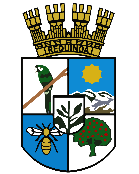 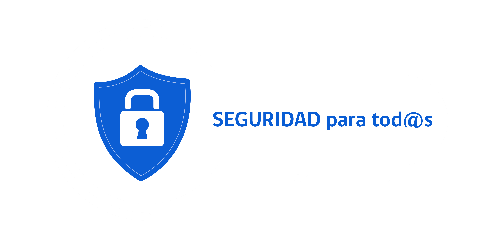 NOTA: La Dirección de Seguridad Pública de la Municipalidad de Requinoa realizará rondas a diario por la comuna, con especial énfasis en aquellos sectores donde los vecinos hayan solicitado este servicio de vigilancia. Sin embargo, ante eventualidades y razones de fuerza mayor que excedan sus atribuciones y capacidades, esta unidad no puede hacerse responsable por perjuicios a la propiedad ocasionados por terceros. 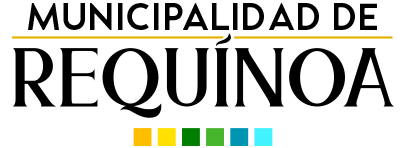 Datos personales del postulante:Datos personales del postulante:RUN:Nombres:Apellidos:Teléfono celularRepita su teléfono celularOtro nro. contactoCorreo Electrónico: Datos DomicilioDatos DomicilioDatos DomicilioPobl./Villa/Sector:Pobl./Villa/Sector:Pobl./Villa/Sector:Calle/pasaje/Avda.:Calle/pasaje/Avda.:Calle/pasaje/Avda.:Numero:Numero:Referencias:Fecha inicio: Fecha inicio: Fecha Término:Hora:Hora:Hora:Luces interiores (marque con una X):Luces interiores (marque con una X):Luces Exteriores:Encendidas:                  Apagadas: Encendidas:                  Apagadas: Encendidas:                 Apagadas: Alarma:  SI                                  NO:     Alarma:  SI                                  NO:     Mascotas:  : SI                           NO:Vehiculos en el domicilio:           SI:                                      NO: Vehiculos en el domicilio:           SI:                                      NO: Vehiculos en el domicilio:           SI:                                      NO: Ingrese algún dato adicional importante:Ingrese algún dato adicional importante:Contactos de Emergencia: Contactos de Emergencia: Contactos de Emergencia: Nombre de contacto 1 para emergencias:Teléfono:Nombre de contacto 2 para emergencias:Teléfono:Persona autorizada para ingresar a domicilio:RUN:Teléfono:Teléfono:Persona autorizada para ingresar a domicilio:RUN:Teléfono:Teléfono:Duración máxima del servicio:5 días 5 días Observaciones o comentarios finales:Observaciones o comentarios finales:Observaciones o comentarios finales: